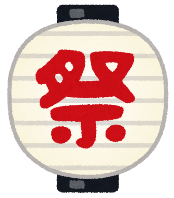 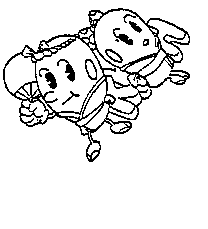 おかげさまで、富士見OKKOHも３９回を迎えました。今年も祭りを盛り上げるべく、会場に行燈を灯します。これには、小中学生に描いていただいた絵を貼り会場内に設置いたします。　企業様のご協力できる範囲で結構でございます。行燈広告よろしくお願い申し上げます。【募集要項】　①　使用は１年限りとなります。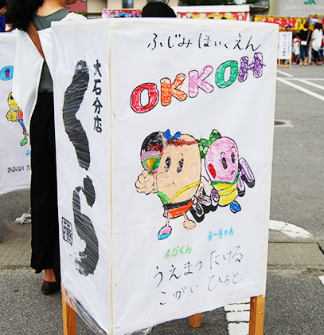 　②　写真のとおり、企業名が印字されます。（スペース：縦１００㎝×横４５㎝）　③　書体については当方に一任願います。株式会社・有限会社等は㈱または㈲とさせ　　　　ていただきます。　④　ロゴを挿入したい方は、データベースまたは紙ベース（A4サイズ）でお送りくだ　さい。　⑤　ご注文は、下記申込書をファクシミリまたはe-mailでお送りください。　⑥　ご注文頂いた後、青年部担当者が集金に伺います。　⑦　申込先　富士見町商工会　（富士見町落合１００７８－１）電話番号：０２６６－６２－２３７３　FAX：０２６６－６２－５６４４　e-mail：fujimi@fujimi-ts.org                                    申込〆切　　令和４年６月１３日（月）　　富士見町商工会　FAX　０２６６－６２－５６４４行燈申込書富士見町商工会青年部希望印刷方法はどちらかに〇印をお願いします片面印刷６,０００円希望印刷方法はどちらかに〇印をお願いします両面印刷１０,０００円広告内容（コメントは最大２４文字、事業所名、団体名は最大１２文字です。）両面をご注文された方は、両面とも同じ文書が入ります。広告内容（コメントは最大２４文字、事業所名、団体名は最大１２文字です。）両面をご注文された方は、両面とも同じ文書が入ります。広告内容（コメントは最大２４文字、事業所名、団体名は最大１２文字です。）両面をご注文された方は、両面とも同じ文書が入ります。広告内容（コメントは最大２４文字、事業所名、団体名は最大１２文字です。）両面をご注文された方は、両面とも同じ文書が入ります。コメント記入欄事業所名・団体名依頼事業所名所在地電話番号・FAX電話　　（　　　　）　　　　―　　　　　　　　FAX　　（　　　）　　　―電話　　（　　　　）　　　　―　　　　　　　　FAX　　（　　　）　　　―電話　　（　　　　）　　　　―　　　　　　　　FAX　　（　　　）　　　―